 Приложение № 3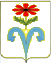 АДМИНИСТРАЦИЯ ПОДГОРНЕНСКОГО СЕЛЬСКОГО ПОСЕЛЕНИЯ ОТРАДНЕНСКОГО РАЙОНА ПОСТАНОВЛЕНИЕот 06.06.2017	                    		                             		                     № 37ст-ца ПодгорнаяО назначении публичных слушаний по внесению изменений в Правила землепользования и застройки Подгорненского сельского поселенияРуководствуясь статьей 33 Градостроительного кодекса  Российской Федерации, Федеральным законом от 6 октября 2003 года № 131-ФЗ «Об общих принципах организации местного самоуправления в Российской Федерации», Уставом Подгорненского сельского поселения Отрадненского района   п о с т а н о в л я ю:1. Назначить проведение публичных слушаний по теме: «Внесение изменений в Правила землепользования и застройки Подгорненского сельского поселения Отрадненского района, утвержденных решением Совета Подгорненского сельского поселения  от 12 декабря 2013 года» № 156.2. Назначить проведение публичных слушаний по вопросу, указанному в пункте 1 настоящего постановления на 07 июля 2017 года, в 10.00 часов в здании администрации Подгорненского сельского поселения Отрадненского района, по адресу: станица Подгорная, улица Красная, дом № 28.С материалами проекта «Внесение изменений в Правила землепользования и застройки Подгорненского сельского поселения Отрадненского района, утвержденных решением Совета Подгорненского сельского поселения  от 12 декабря 2013 года» № 156 можно ознакомиться по адресам:- Отрадненский район, ст.Подгорная, ул. Красная, д.28 , администрация Подгорненского сельского поселения Отрадненского района;	- Отрадненский район, ст. Отрадная, ул. Октябрьская, 331/2 – МБУ «Управление архитектуры и градостроительства муниципального образования Отрадненский район».3. Комиссии по подготовке и организации публичных слушаний на территории Подгорненского сельского поселения Отрадненского района:  1) провести публичные слушания;2) обеспечить выполнение организационных мероприятий по проведению публичных слушаний и подготовку заключений о результатах публичных слушаний.          3) обеспечить сбор планировочной и землеустроительной документации для рассмотрения на публичных слушаниях указанной темы;          4) разместить настоящее постановление на официальном сайте Подгорненского сельского поселения Отрадненского района в сети Интернет.         4. Рекомендовать редакции районной газеты «Сельская жизнь» опубликовать настоящее постановление.         5. Контроль за выполнением настоящего постановления оставляю за собой.          6. Постановление вступает в силу со дня его опубликования.Глава Подгорненского  сельского поселенияОтрадненского района			                		                  А.Ю.Леднёв----------------------------------------------------------------------------------------------------Проект подготовлен и внесен:Специалист по имущественным отношениямадминистрации Подгорненского сельскогопоселения Отрадненского района                                                   Н.А.Маслова    Проект согласован:        Начальник общего отдела администрацииПодгорненского сельского поселенияОтрадненского района                                                                   Т.А. Ахизарова                             